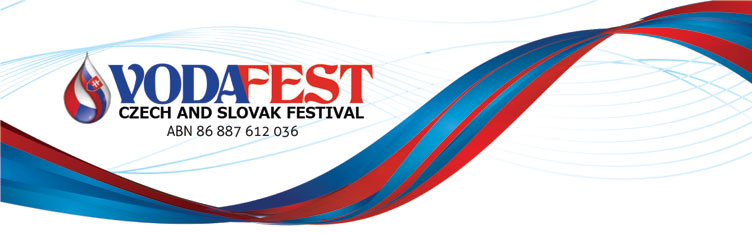 VodaFest Community Grant 2015VodaFest Czech and Slovak Association Inc. (further VodaFest) as a non-for profit community organisation aims to facilitate programs that serve Czech and Slovak communities in Australia. Additionally, VodaFest provides help to other community associations, interest groups and individuals, such as organising events, presentation, advertising, fundraising and sharing equipment.Since its conception in 2011, VodaFest Czech and Slovak Association Inc. has also contributed a portion of its profits to various projects that benefit Czech and Slovak community.In the past the VodaFest has been solely responsible for sourcing of suitable projects worthy of support. This year we are offering community organisations, interest groups or individuals an opportunity to make an application for assistance with funding of their project(s). VodaFest Committee will consider all eligible applications and make a selection to be announced at VodaFest Czech and Slovak Festival 2015.The guidelines for award of the VodaFest Community Grant are as follows:1. The project clearly benefits Czech and/or Slovak community2. The project is likely to appeal to broad spectrum of the community3. The project contributes to greater community spirit4. The project creates additional facilities for use by the community5. The project supports promotion of Czech and/or Slovak language and culture6. The project will be completed within 12 months of the date of awardPlease forward the completed form to VodaFest-Czech and Slovak Association Inc. by e-mail at secretary@vodafest.org or post to PO Box 8047 Camberwell North VIC 3124 no later than 31st August 2015.VodaFest Community Grant 2015APPLICATION FORMApplicant’s Full Name (Organisation, Interest Group or Individual)……………………………………………………………………………………………..………………………..Name of the Authorised Person ……………………………………………………………………………………………..………………………..E-mail……………………………………………………………………………………………..………………………..Phone Number……………………………………………………………………………………………..………………………..Detailed Description of the Proposed Project………………………………………………………………………………………………………………………………………………………………………………………………………………………………………………………………………………………………………………………………………………………………………………………………………………………………………………………………………………………………………………………………………………………………………………………………………………………………………………………………………………………………………………………………………………………………………………………………………………………………………………………………………………………………………………………………………………………………………………………………………………………………………………………………………………………………………………………………………………………………………………………………………………………………………………Estimated Budget of the Proposed Project……………………………………………………………………………………………..………………………..Amount of Funding Requested……………………………………………………………………………………………..………………………..Completion Date of the Project……………………………………………………………………………………………..………………………..How does the Proposed Project address the Community Grant Criteria? ………………………………………………………………………………………………………………………………………………………………………………………………………………………………………………………………………………………………………………………………………………………………………………………………………………………………………………………………………………………………………………………………………………………………………………………………………………………………………………………………………………………………………………………………………………………………………………………………………………………………………………………………………………………………………………………………………………………………………………………………………………………………………………………………………………………………………………………………………………………………………………………………………………………………………………………………………………………………………………………………………………………………………………………………………………………………………………………………………………………………………………………………………………………………………………………………………………………………………………………………………………………………………………………………………………………………………………………………………………………………………………………………………………………………………………………………………………………………………………………………………………………………………………………………………………………………………………………………………………………………………………………………………………………………………………………………………………………………………………………………………………………………………………………………………………………………………………………………………………………………………………………………………………………………………………………………………………………………………………………………………………………………………………………………………………………………………………………………………………………………………………………………………………………………………………………………………………………………………………………………………………………………………………………………………………………………………………………………………………………………………………………………………………………………………………Please forward the completed form to VodaFest-Czech and Slovak Association Inc. by e-mail at secretary@vodafest.org or post to PO Box 8047 Camberwell North VIC 3124 no later than 31st August 2015.Date: …………….…..………….           Signature of the authorised person: ……………………………….